 В соответствии с Федеральным законом от 12 января 1996 года № 8-ФЗ «О погребении и похоронном деле», Законом Краснодарского края от 4 февраля 2004 года № 666-КЗ «О погребении   и    похоронном   деле   в   Краснодарском крае» п о с т а н о в л я ю:          1. Создать резерв площадей для новых воинских захоронений на территории общественных кладбищ Губского сельского поселения Мостовского района и определить места  размещения согласно приложениям.2.Общему отделу администрации Губского сельского поселения   (Перова) обнародовать  настоящее постановление и  разместить  на официальном сайте администрации Губского сельского поселения в информационно-телекоммуникационной сети «Интернет».        3. Контроль за выполнением настоящего постановления оставляю за собой.    4. Постановление вступает в силу со дня его обнародования.Глава Губскогосельского поселения                                                                              А.А. Лутай            ПРИЛОЖЕНИЕ №1           УТВЕРЖДЕНОпостановлением администрации Губского сельского поселения Мостовского районаот_____________ №_______Место размещения резерва площади для новых воинских захоронений на территории общественного кладбища в станице Баракаевской  Губского сельского поселения Мостовского района 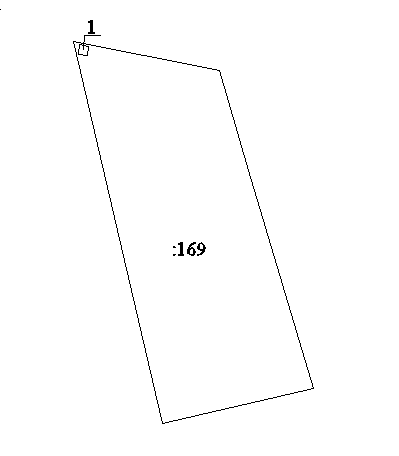 Условные обозначения: 1 – место размещения резерва площади для нового воинского захороненияГлава Губскогосельского поселения                                                                                   А.А. Лутай            ПРИЛОЖЕНИЕ №2          УТВЕРЖДЕНОпостановлением администрации Губского сельского поселения Мостовского районаот_____________ №_______Месторазмещения резерва площади для новых воинских захоронений на территории общественного кладбища в станице Губской  Губского сельского поселения Мостовского района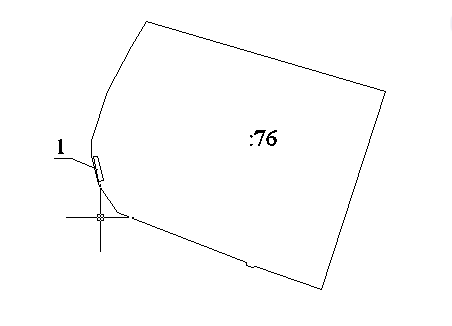 Условные обозначения: 1 – место размещения резерва площади для нового воинского захороненияГлава Губскогосельского поселения                                                                                   А.А. Лутай            ПРИЛОЖЕНИЕ №3          УТВЕРЖДЕНОпостановлением администрации Губского сельского поселения Мостовского районаот_____________ №_______Место размещения резерва площади для новых воинских захоронений на территории общественного кладбища в станице Хамкетинской  Губского сельского поселения Мостовского района 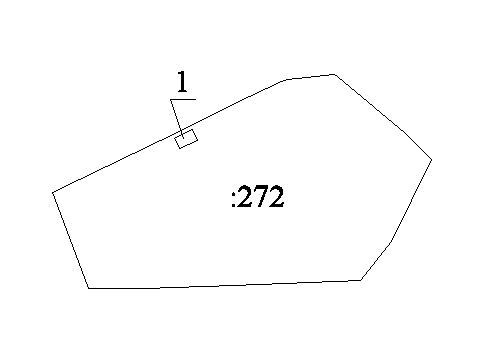 Условные обозначения: 1 – место размещения резерва площади для нового воинского захороненияГлава Губскогосельского поселения                                                                                   А.А. Лутай                                                        ПРОЕКТ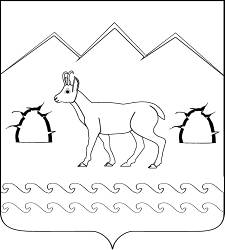  АДМИНИСТРАЦИЯ ГУБСКОГО СЕЛЬСКОГО ПОСЕЛЕНИЯ МОСТОВСКОГО  РАЙОНА ПОСТАНОВЛЕНИЕ                от_____________                                                                        №______станица ГубскаяО создании резерва площадей для новых воинских захоронений на территории общественных кладбищ Губского сельского поселения Мостовского района